OPĆINA VIŠKOVCIOmladinska 2331 401 Viškovcitel./fax: 031/857-227opcina.viskovci1@gmail.comwww.viskovci.hr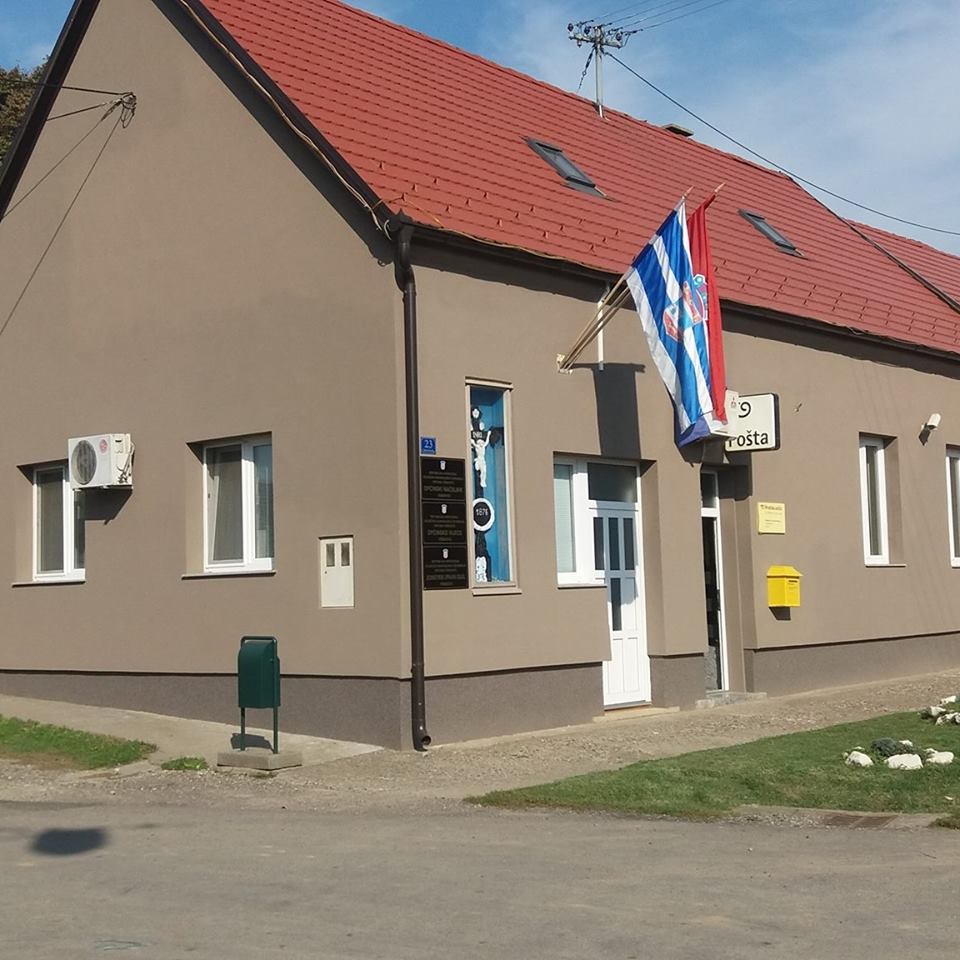 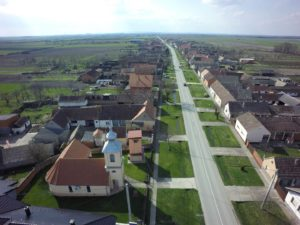 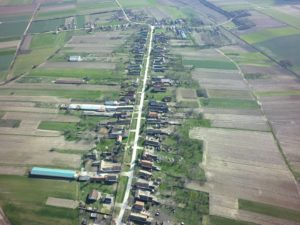 Dragi sumještani i sumještanke,U brošuri „Proračun u malom“ Općine Viškovci za 2019. godinu koji je pred Vama u jednostavnoj i razumljivoj formi pronaći ćete osnovne informacije o Proračunu Općine Viškovci.Dio informacija općenitog je karaktera, te objašnjava kako se priprema i donosi ovaj glavni financijski dokument u Općini,zašto je on važan, na koji se način prihoduju, a kako raspoređuju  odnosno koriste proračunska sredstva i još niz drugih informacija.Drugi dio informacija, odnosi se na Proračun Općine Viškovci za 2019. godinu, osnovne podatke o prihodima i primicima, te rashodima i izdacima, te navedenim važnijim projektima koji su planirani Proračunom Općine Viškovci u 2019. godini.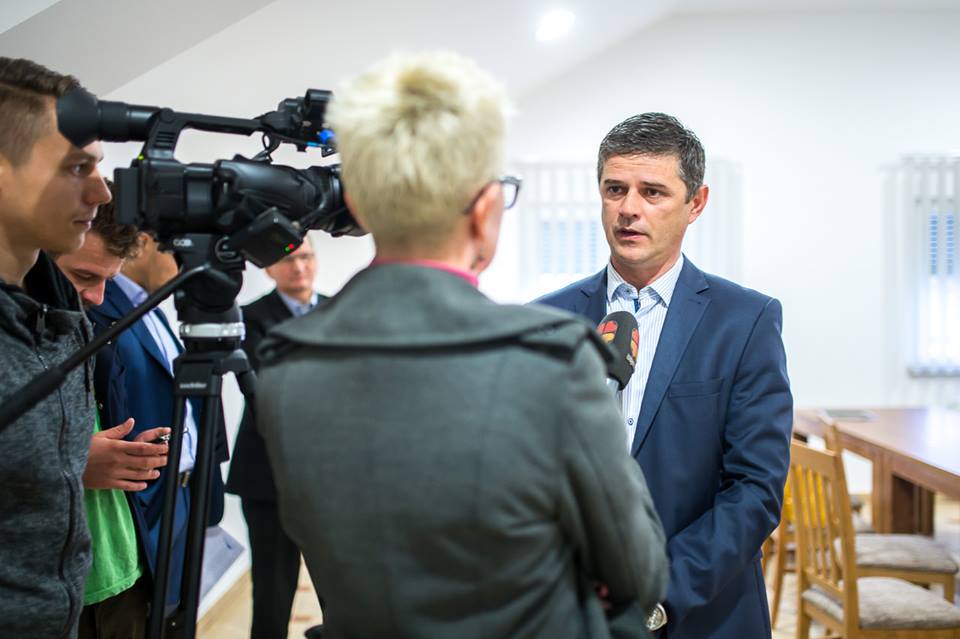 Uz vašu pomoć uvjeren sam da možemo zadržati pozitivne rezultate i u 2019. godini, a „Proračun u malom“ neka vam bude korisno sredstvo da se upoznate s Proračunom Općine Viškovci za 2019. godinu.Vaš načelnikAnte KrištićŠto je proračun?Proračun je temeljni financijski akt koji sadrži planirane prihode i primitke, te rashode i izdatke Općine za Proračunsku godinu, a sadrži i projekcije prihoda i primitaka te rashoda i izdataka za slijedeće dvije godine.Proračun se odnosi na fiskalnu godinu koja počinje 1. siječnja, a završava 31. prosinca svake kalendarske godine.Proračun predlaže općinski načelnik, a donosi Općinsko Vijeće temeljem Zakona o Proračunu („Narodne novine” broj: 87/08, 136/12 i 15/15.)„Proračun u malom” je sažetak Proračuna Općine Viškovci za 2019. godinu, kojim se svim mještanima omogućuje uvid u prihode i rashode Općine, kako bi dobili potpunu informaciju o tome gdje se i kako troši javni novac.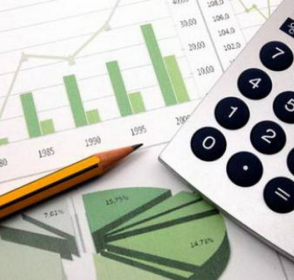 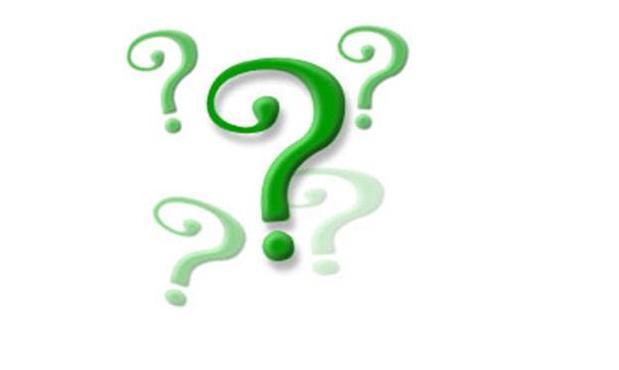 ŠTO SE MOŽE SAZNATI IZ PRORAČUNAKojim prihodima Općina raspolaže?Koliki su ukupni prihodi Općine?Koliki su ukupni rashodi Općine?Što sve Općina financira?Koliko se novaca troši na javne potrebe u kulturi i sportu?Koliko sredstva Općina izdvaja za financiranje dječjih vrtića, a koliko za osnovno školstvo, zdravstvo i socijalnu skrb?Koliko se ulaže u održavanje i izgradnju komunalne infrastrukture?GDJE SAZNATI VIŠE O PRORAČUNU I DRUGIM OPĆINSKIM AKTIMA?U „Službenom glasniku” Općine ViškovciNa web stranicama Općine www.opcina.viskovci.hrU Jedinstvenom upravnom odjelu Općine Viškovci.KOJE POSLOVE OBAVLJA OPĆINAPoslovi od lokalnog značaja kojima se ostvaruju potrebe sumještana koje obavlja Općina:Uređenje naselja i stanovanje,Prostorno i urbanističko planiranje,Komunalno gospodarstvo,Brigu o djeci,Socijalnu skrb,Primarnu zdravstvenu zaštitu,Odgoj i osnovno obrazovanje,Kulturu, tjelesnu kulturu i sport,Zaštitu potrošača,Zaštitu i unapređenje prirodnog okoliša,Protupožarnu zaštitu i civilnu zaštitu,Promet na svom području te ostale poslove sukladno posebnim zakonima.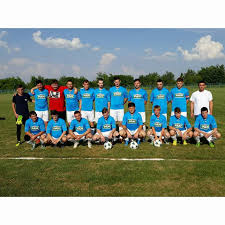 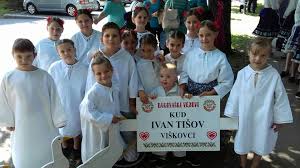 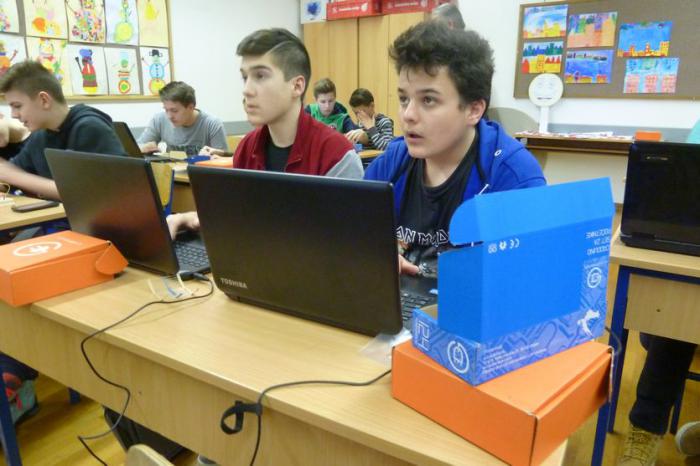 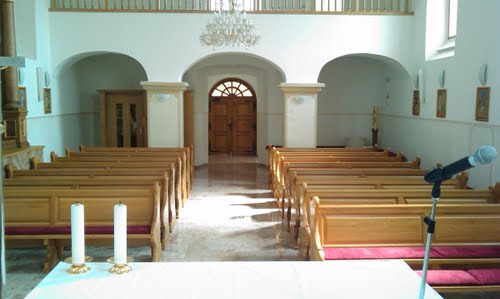 ODAKLE DOLAZI NOVAC U PRORAČUN OPĆINE?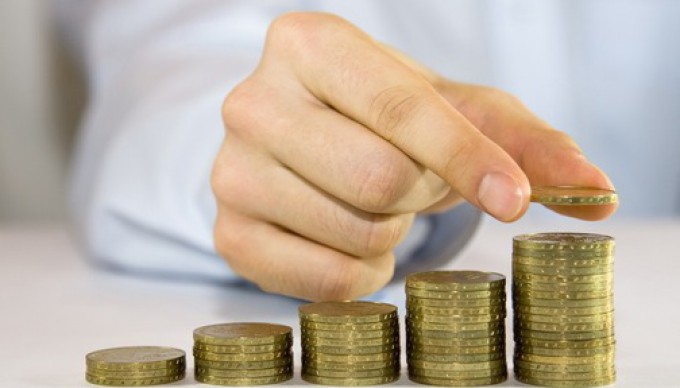 Prihodi od poreza:porez na dohodak i na promet nekretninama, kojeg Općina dijeli s državnim proračunomna potrošnju, koje svojim odlukama propisuje OpćinaPomoći iz drugih proračuna:državnog, županijskog i drugih subjekata opće države, te EU fondovaPrihodi od imovine:od kamata, od koncesija, zakupnina i dr.Prihodi od administrativnih pristojbi i po posebnim propisima:komunalni doprinos, komunalna naknada, grobna naknadaKapitalni prihodi:prodaja zemljištaKAMO ODLAZE PRORAČUNSKA SREDSTVA U 2019. GODINI?Na održavanje komunalne infrastrukture (nerazvrstanih cesta, groblja, uređenje zelenih površina ...)na izgradnju objekata i uređaja komunalne infrastrukture (rekonstrukcija i sanacija cesta, pješačkih staza, izgradnja javne rasvjete...)pomoć socijalno ugroženom stanovništvufinanciranje predškolskog odgoja i obrazovanjapoticanje športskih i kulturnih aktivnostifinanciranje vatrogastva i civilne zaštite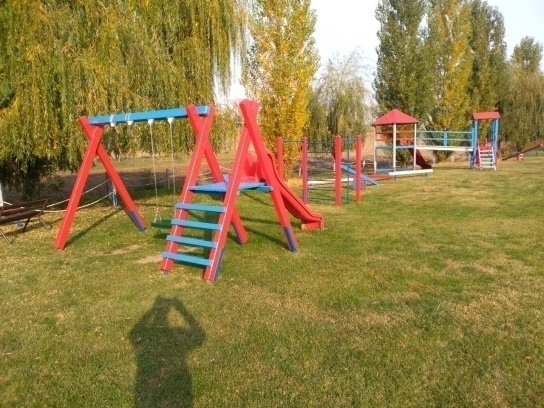 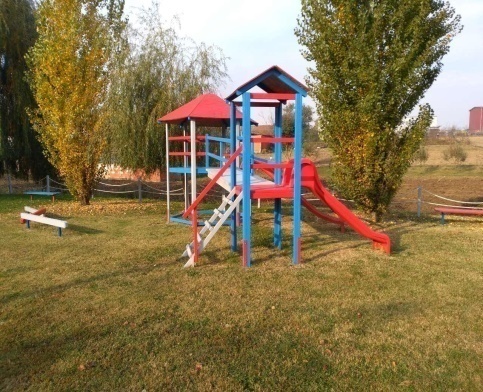 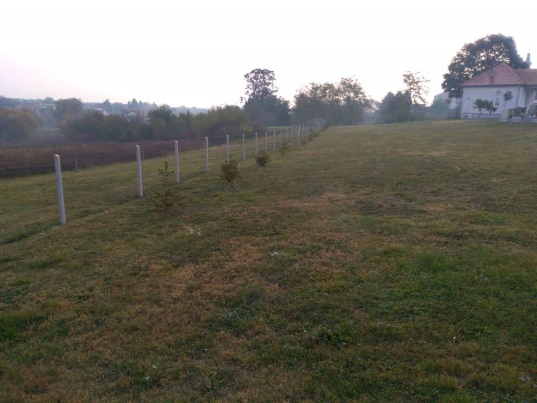 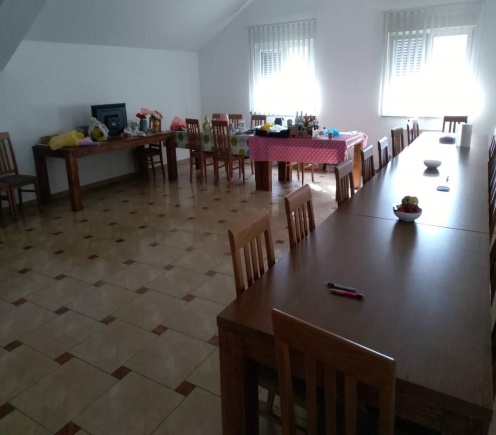 U 2019. GODINI PLANIRAMO UTROŠITI  PRORAČUNSKA SREDSTVA  ZA SLIJEDEĆE AKTIVNOSTI:Održavanje javne rasvjete na području OpćineOdržavanje grobljaOdržavanje nerazvrstanih cestaOdržavanje i uređenje javnih zelenih površinaUređenje otresnica na području Općine Izgradnja i opremanje Društvenog doma u Forkuševcima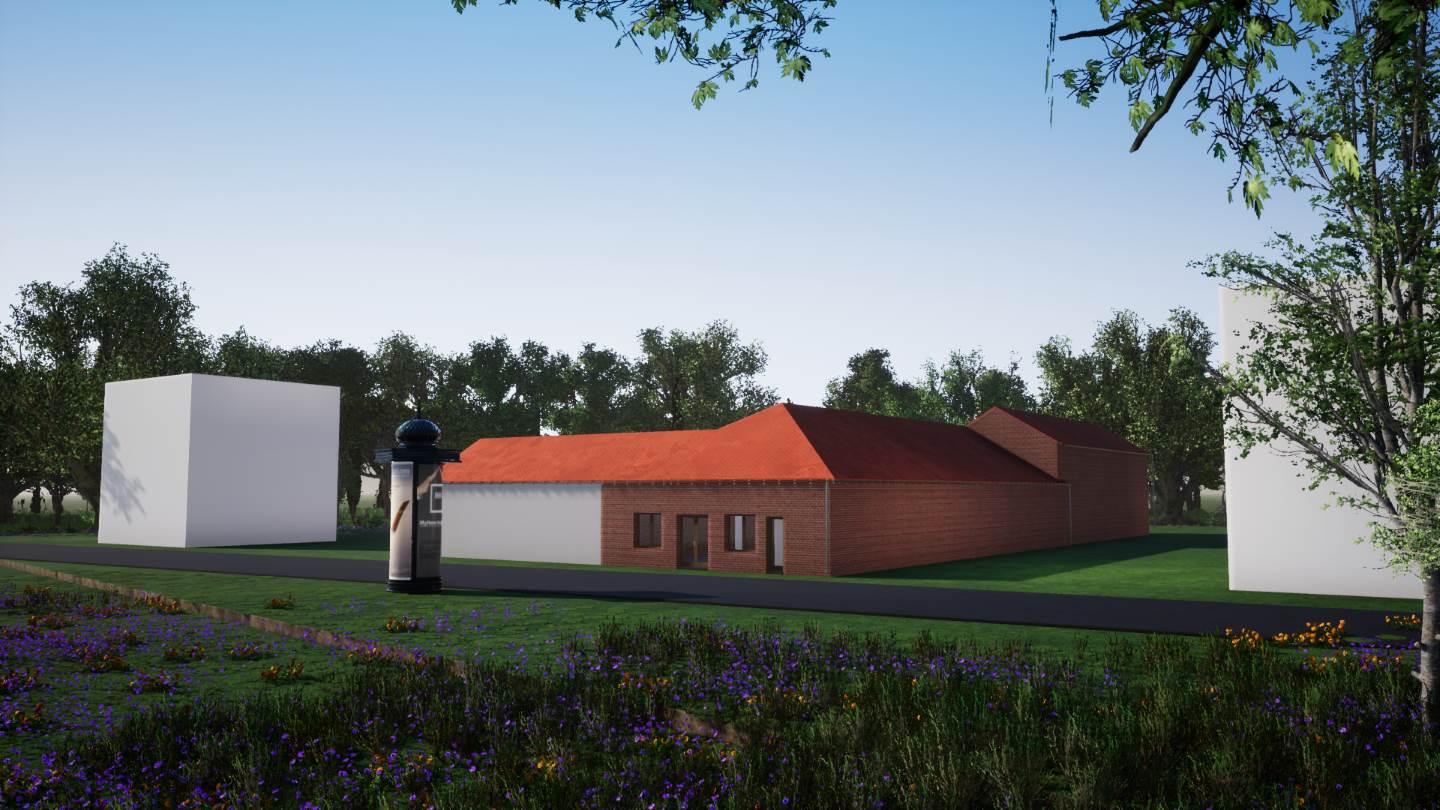 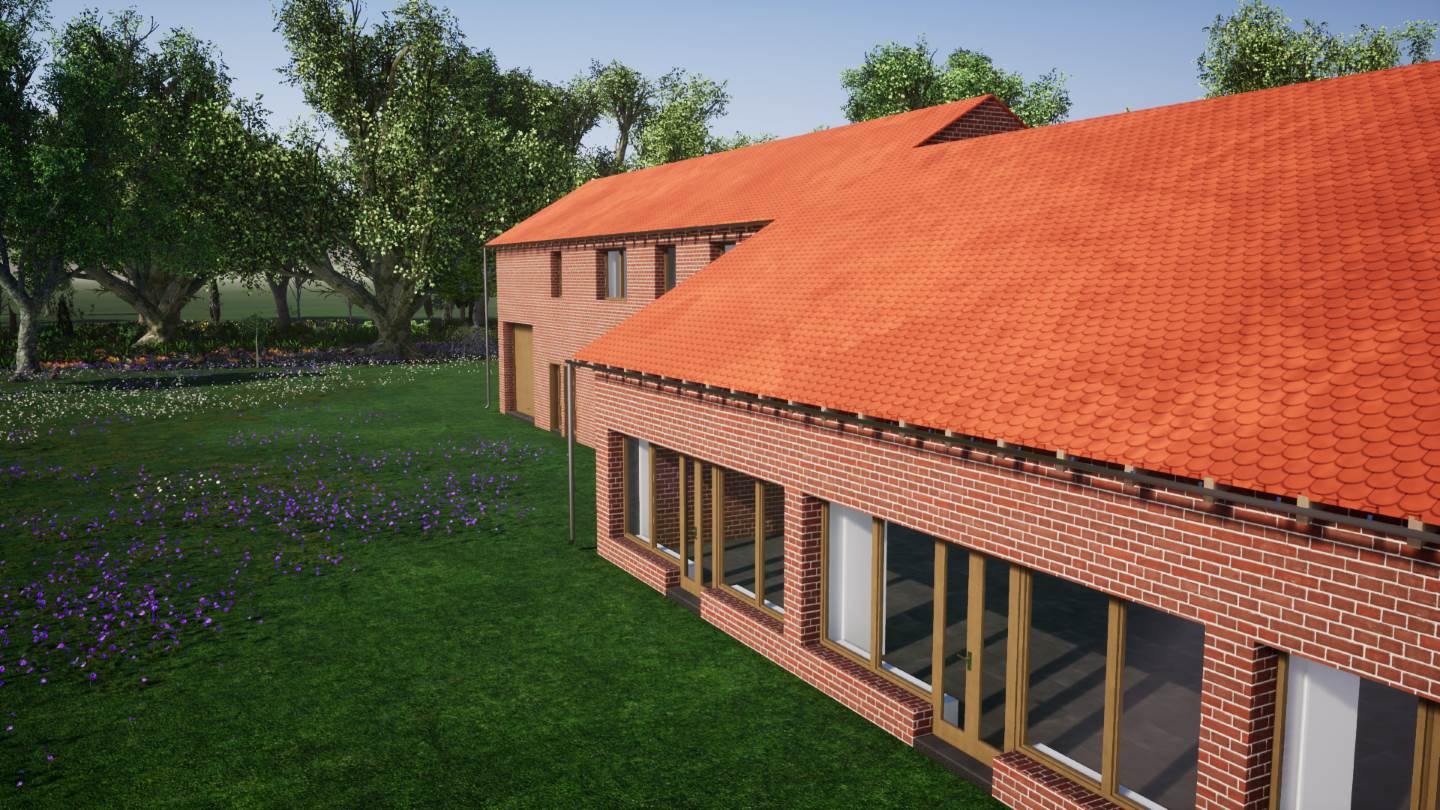 Uređenje centra sela u Viškovcima (parkirališta, pješačka staza, nova autobusna stajališta)Rekonstrukcija nerazvrstane ceste u Ulici I. Tišova u Viškovcima Dovršetak rekonstrukcije nerazvrstane ceste u Ulici S. Prančevića u Viškovcima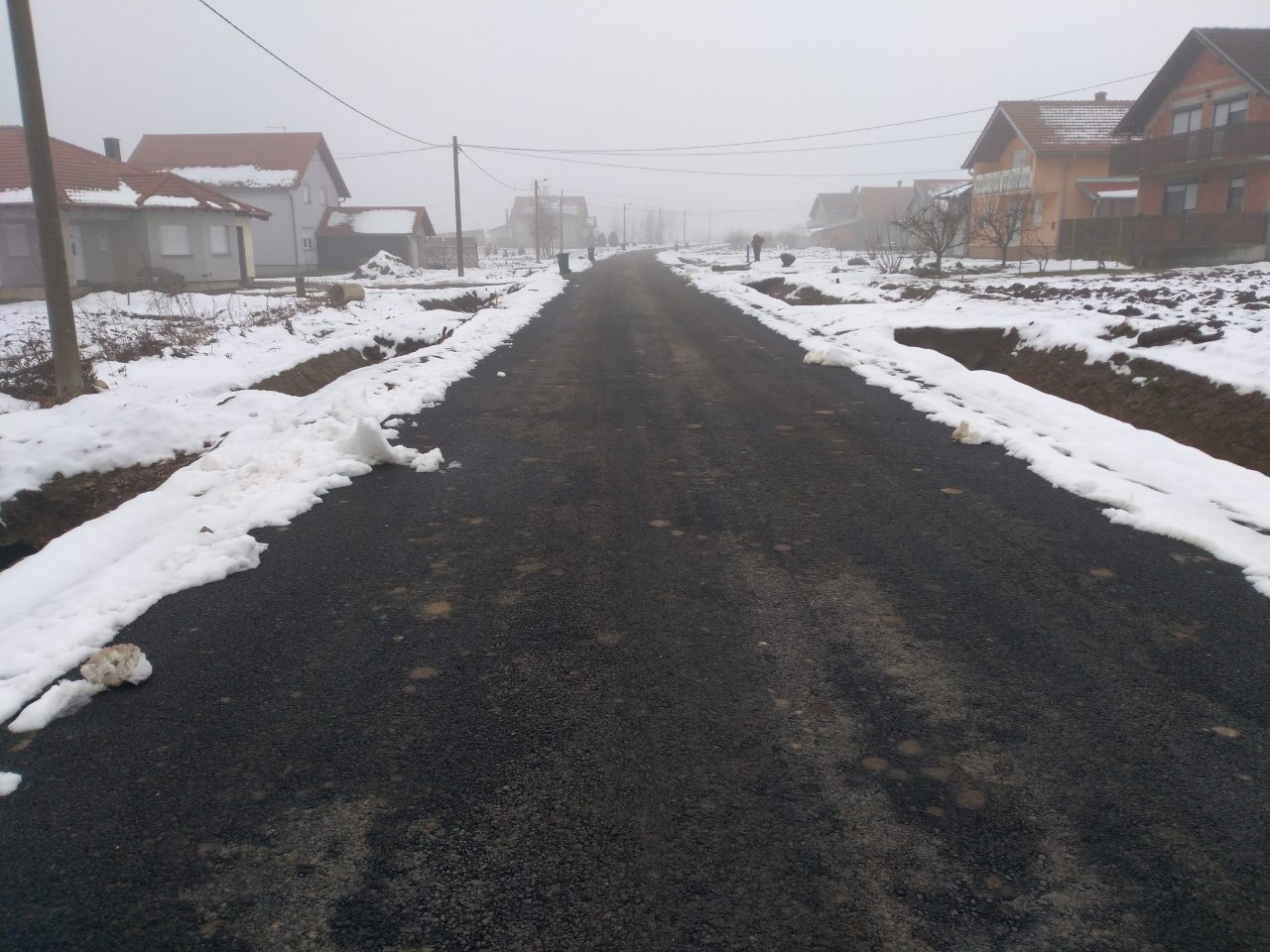 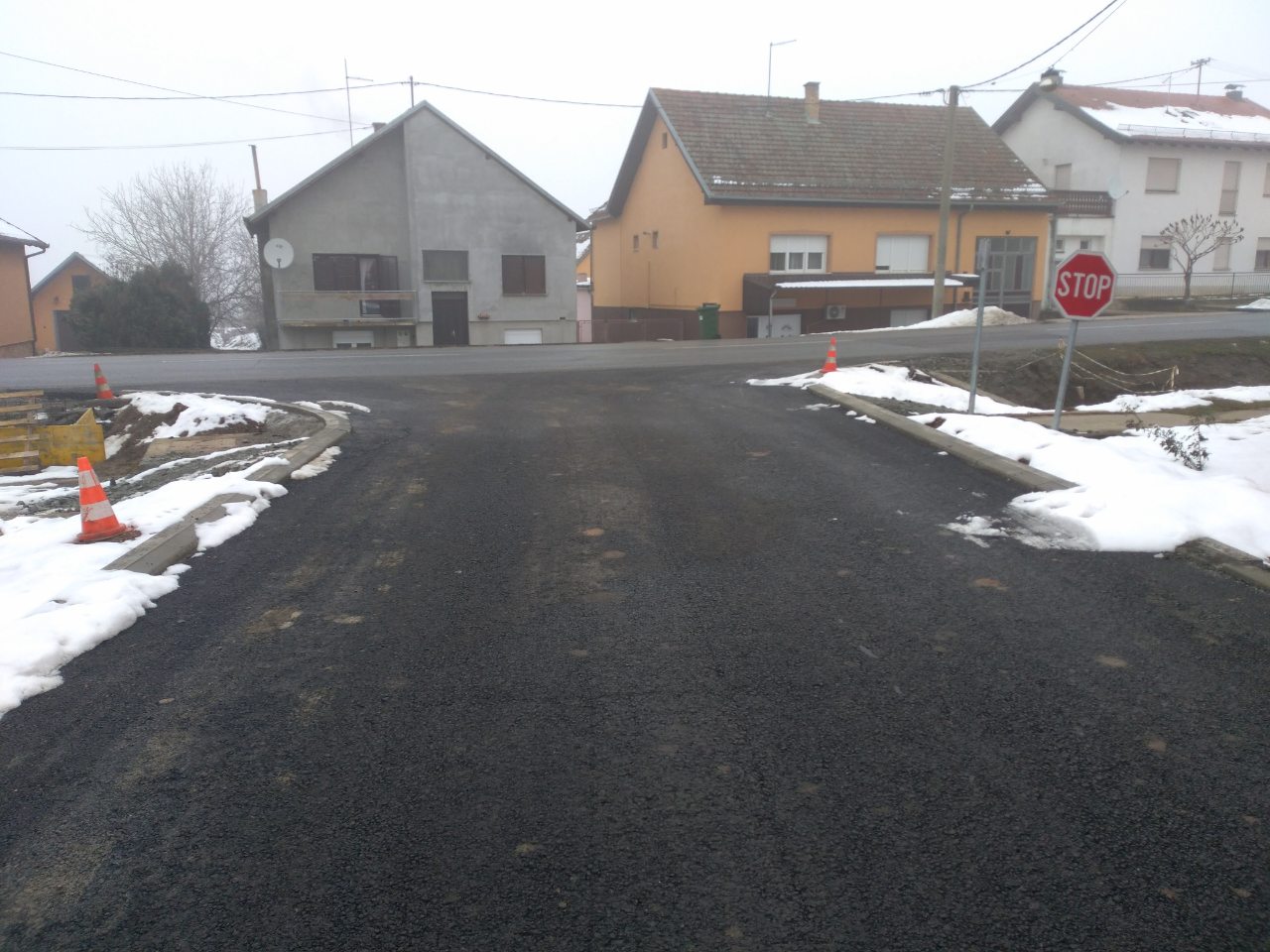 Izgradnja pješačkog prijelaza i pješačkih staza u Omladinskoj Ulici u ViškovcimaIzgradnja pješačkih staza u groblju u VučevcimaOpremanje i uređenje Sportskog centra u Vučevcima Nabava opreme za odlaganje komunalnog otpadaIzrada projektne dokumentacije za izgradnju biciklističko-pješačkih staza; I.faza: Kuševac-Viškovci, II.faza: Viškovci-ForkuševciIzrada Strategije turizma Općine ViškovciProvedba projekta WIFI4EUNastavak provedbe projekta „ZAŽELI“ – Program zapošljavanja žena – Želim pomoći i raditi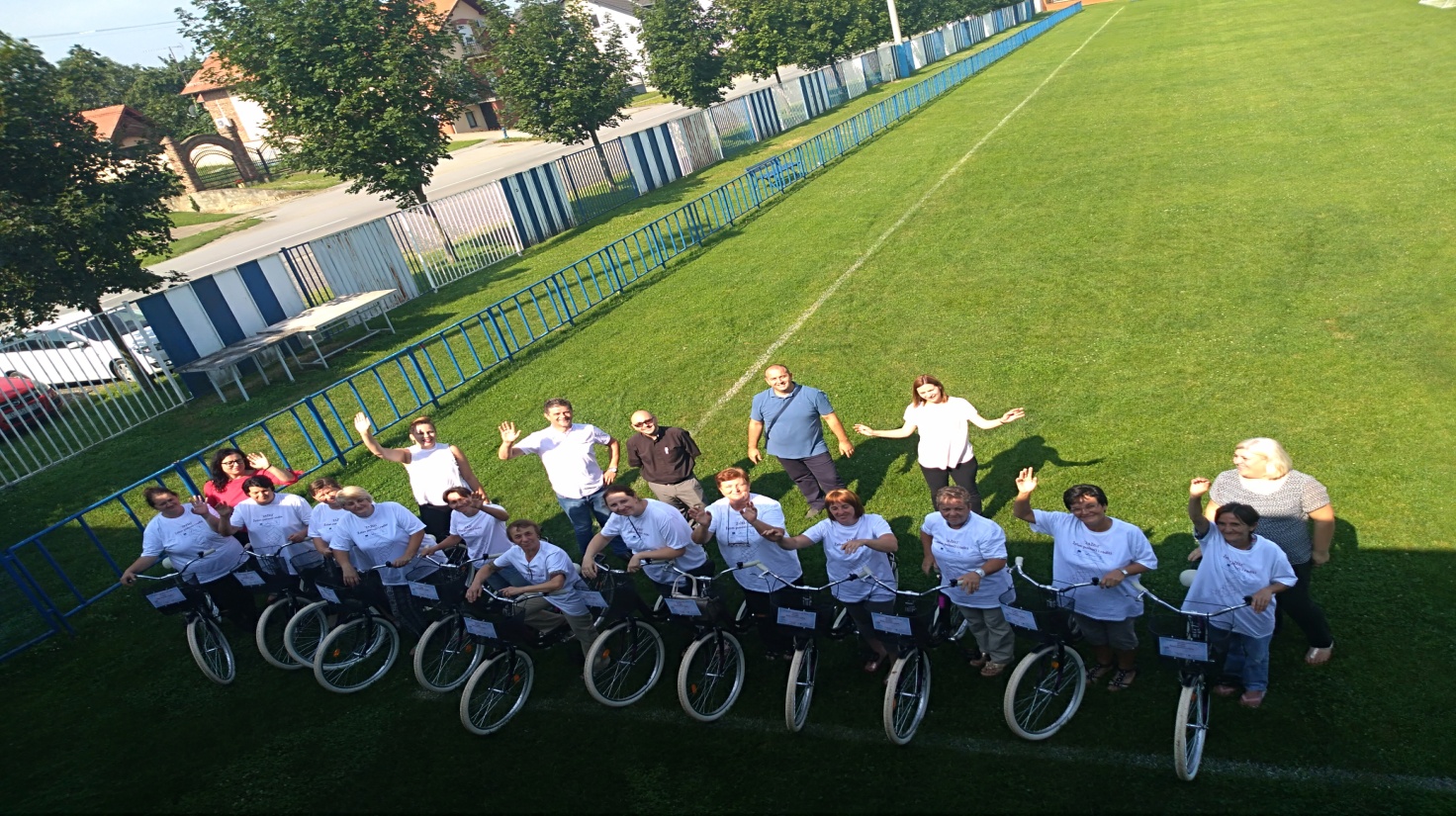 U Proračunu Općine Viškovci za 2019. godinu osigurana su sredstva i za:Dodjelu jednokratnih pomoći osobama težeg imovinskog stanjaPomoć u financiranju troškova stanovanja osobama težeg imovinskog stanjaJednokratna pomoć studentima i umirovljenicama uoči Uskrsa i Božića Jednokratna novčana pomoć korisnicima zajamčene minimalne naknade uoči Uskrsa i  BožićaNaknada novorođenoj djeci Pomoć mladim obiteljima za kupnju ili izgradnju prve nekretnine Sufinanciranje prijevoza učenika srednjih školaSufinanciranje školske prehraneFinanciranje programa predškolskog odgojaPRORAČUN U MALOM OPĆINE VIŠKOVCI ZA 2019. GODINU